English Board Game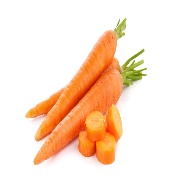 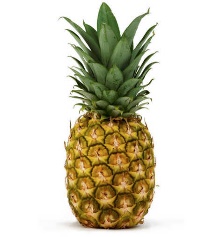 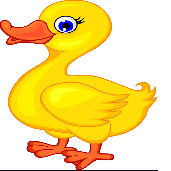 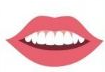 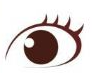 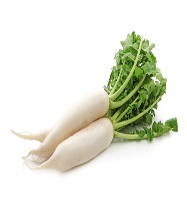 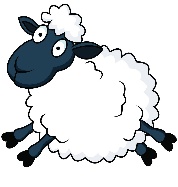 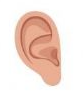 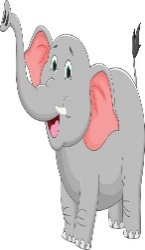 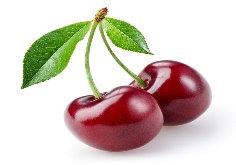 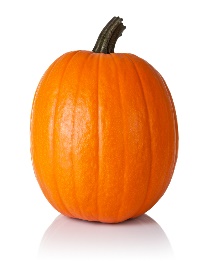 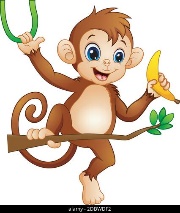 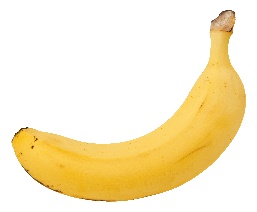 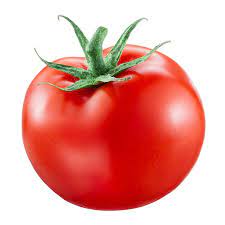 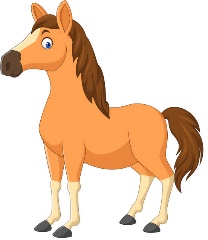 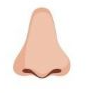 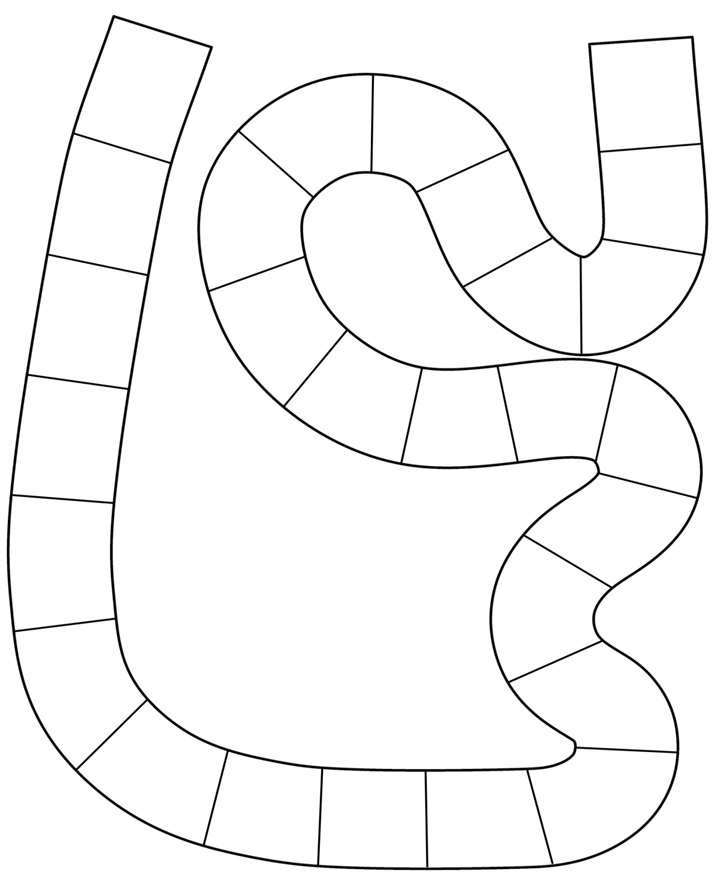 